      Azərbaycan Respublikasının                                                 Permanent Mission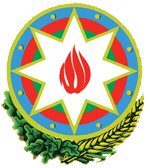            Cenevrədəki BMT Bölməsi                                          of the Republic of Azerbaijanvə digər beynəlxalq təşkilatlar yanında                                    to the UN Office and other               Daimi Nümayəndəliyi                                        International Organizations in Geneva       _______________________________________________________________________________  237 Route des Fayards, CH-1290 Versoix, Switzerland  Tel: +41 (22) 9011815   Fax: +41 (22) 9011844  E-mail: geneva@mission.mfa.gov.az  Web: www.geneva.mfa.gov.az		     Check against deliveryUN Human Rights Council40th session of the UPR Working GroupUPR of SudanStatementdelivered by Mr. Kamran Seyfullayev, Third Secretary of the Permanent Mission of the Republic of Azerbaijan to the UN Office and other International Organizations in Geneva1 February 2022Mr. President/Vice-President,Azerbaijan welcomes the Delegation of Sudan and thanks for presentation of the national report detailing the efforts made by the Government to implement the recommendations from the previous UPR cycle.Azerbaijan commends the adoption of national legislative acts and strategies aimed at promoting fundamental freedoms and protecting human rights, as well as ratification of a number of international human rights instruments by Sudan. We appreciate the institution building measures, in particular the establishment of National Human Rights Mechanism with a view to comply with international instruments. The Government’s efforts to eradicate multidimensional poverty and improve living conditions in rural areas are also commendable.Azerbaijan offers the following recommendations to Sudan:    Speed up the process of drafting human rights strategy of the country;Continue measures aimed at reducing disparities in quality of education and intensify the implementation of education support projects.Azerbaijan wishes Sudan a very successful review.Thank you. 